NVŠ programos „Sveikame kūne - sveika siela“ lankantys veiklaSpalio - gruodžio mėn. NVŠ programą „Sveikame kūne - sveika siela“ lankantys 9-12 kl. moksleiviai buvo supažindinti su anatomijos bei judesių fiziologijos pagrindais. Šių užsiėmimų metu jie ugdė komunikavimo, pažinimo bei socialinę, emocinę ir sveikos gyvensenos kompetencijas.UAB „Mantvis“ informacija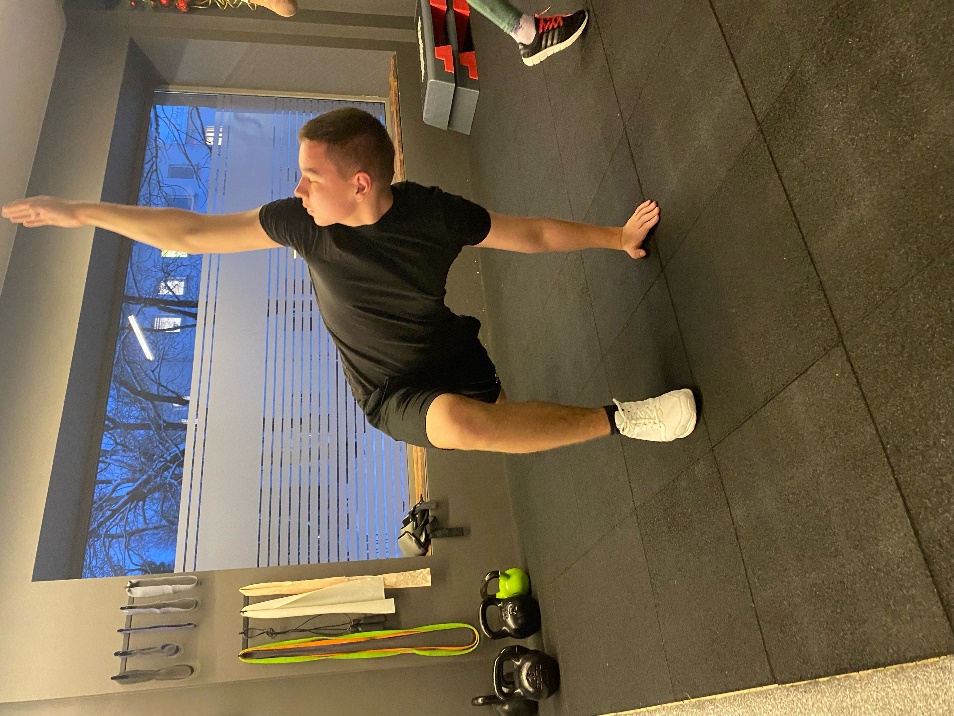 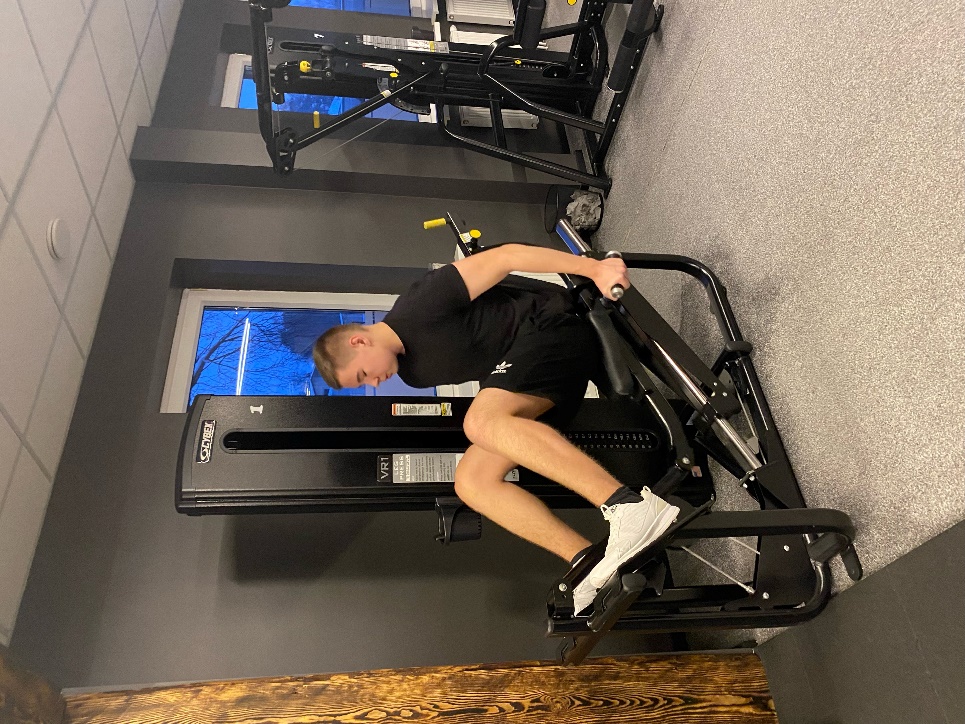 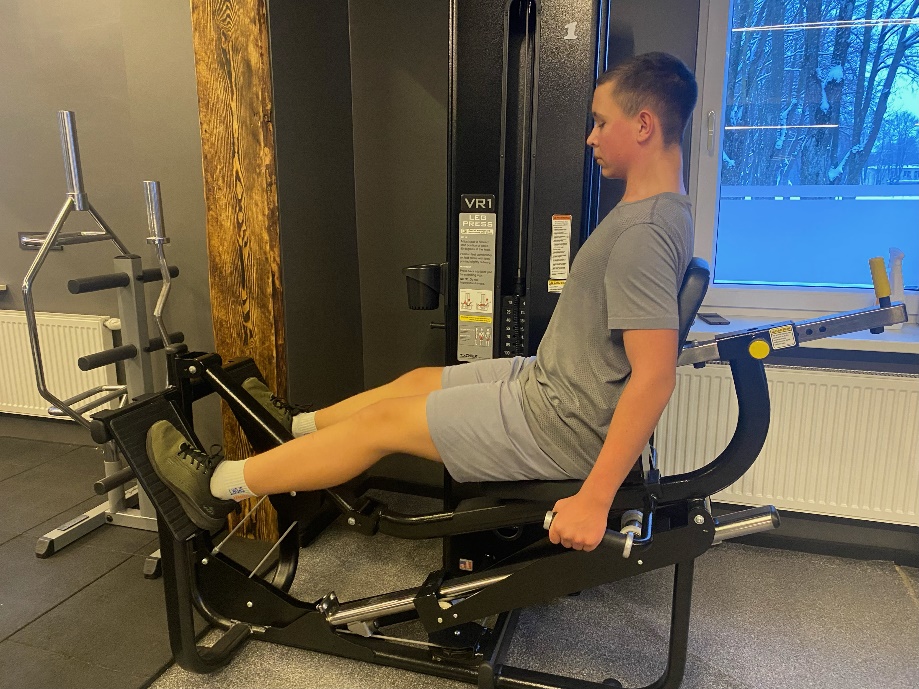 